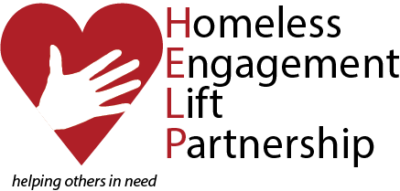 Help Snackz Approved AffirmationsMake today GreatMake it a great dayToday is your dayI believe in myselfAlways be kindI am a problem solverI think I can, I know I canYou got thisBe silly, be honest, be kindI can totally do thisThink BIGI can & I willI will change the worldJust be yourselfHomeless Engagement Lift Partnership is a 501(c)3 corporation with the federal government and registered non-profit corporation in good standing with the Arizona Corporation Commission. Tax ID: 47-1110728​www.HelpingTheHomelessNow.orgHelp Snackz Approved AffirmationsSmile – you got thisBe silly, be honest, be kindnever stop dreamingI will change the worldSpread kindness like confettiBe kind to others and be kind to yourselfFollow your heart, be happyAlways try to find the good in everythingA leader is one who knows the way, goes the way and shows the wayNever forget you are amazingSpread kindness like confettiHomeless Engagement Lift Partnership is a 501(c)3 corporation with the federal government and registered non-profit corporation in good standing with the Arizona Corporation Commission. Tax ID: 47-1110728​www.HelpingTheHomelessNow.orgHelp Snackz Approved AffirmationsKnowledge is PowerToday is a NEW DayWork Hard Dream BigAnd so the Adventure begins Don’t give upYou are Amazing Follow Your DreamsKeep Trying YOU can do it In a world you can be anything BE KIND Believe in YOURSELFBe Amazing Today Smiles are always in Fashion Don’t just be good to others be good to yourself, too Homeless Engagement Lift Partnership is a 501(c)3 corporation with the federal government and registered non-profit corporation in good standing with the Arizona Corporation Commission. Tax ID: 47-1110728​www.HelpingTheHomelessNow.orgHelp Snackz Approved AffirmationsListening is LOVE in actionNever Stop Learning Smile and Shine Be inspired to inspire others Be creativeLife is better with a Smile Life is sweetSmile it looks good on you If you want to be HAPPY, make others HAPPYI am a problem Solver Never Stop Dreaming I will change the WORLDHomeless Engagement Lift Partnership is a 501(c)3 corporation with the federal government and registered non-profit corporation in good standing with the Arizona Corporation Commission. Tax ID: 47-1110728​www.HelpingTheHomelessNow.org